  TABLEAU D’ÉLABORATION DU DÉVELOPPEMENT STRUCTURÉ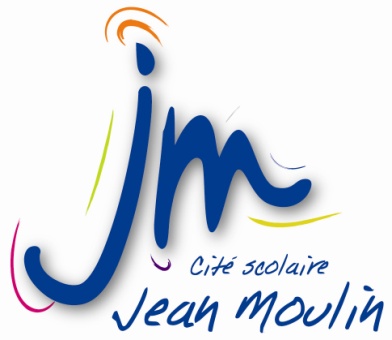 PLAN(Intitulé des différentes parties)MOTS DE LIAISON/CONNECTEURS LOGIQUESARGUMENTS 
(1 case = 1 information)CONNAISSANCES LIÉES AUX ARGUMENTSEXEMPLES